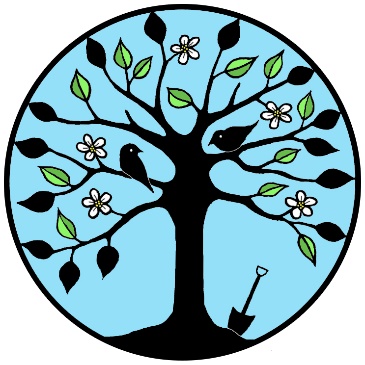 Verksamhetsberättelse för Falköpings Trädgårdsförening år 2020Styrelsen har under året haft följande sammansättning:Ordförande:	VakantVice ordförande:	Ann WesterlundKassör:	Ingalill AnderssonSekreterare:	Anneli KarlssonLedamöter:	Monica Carlgren. Annika Olausson och Ewa WallinÅrsmötet hölls den 25 februari 2020 i Vuxenskolans lokaler. Förutom mötesförhandlingar hade vi bildvisning med föreningens aktiviteter från året som gått. Vi tog även ett första beslut angående de nya stadgarna. Årsmötesdeltagarna fick en fröpåse som välkomstpresent och bjöds på smörgåstårta.Årets fullmäktigemöte skedde via Skype. Skaraborg skulle representeras av Tibro och Skara, då de inte fick några handlingar eller information innan, deltog de inte. Nästa fullmäktigemöte kommer ske i mars 2021 och kommer då att representeras av dessa föreningar.Samarbetet inom Valsamverkan Skaraborg har endast skett via mejl p g a Covid-19.Föreningen har under året haft 178 betalande medlemmar, 59 familjemedlemmar och 4 dubbelmedlemmar. Under verksamhetsåret har tio styrelsemöten och ett konstitueringsmöte hållits, alla är protokollförda. Under året har styrelsen haft hjälp av växtmarknads-, fika- och programgruppen.Falköpings Trädgårdsförening har under verksamhetsåret strävat efter att ha ett varierat utbud för att tillgodose medlemmarnas intressen. Tyvärr påverkade Folkhälsomyndighetens restriktioner för Covid-19 vårt tänkta program. Under verksamhetsåret har följande aktiviteter genomförts eller blivit inställda:23 jan.	Trädgårdscafé med frökväll.25 feb	Årsmöte24 mars	Beskärningskurs med Peter Hylmö19 april	Trädgårdskonst på pinne – Inställt p g a Covid-196 maj	Kurs i ympning med Hans Elvingson och Lars-Åke Söderström i Herrljunga14 maj	Tulpanfestival i Skövde – Inställt p g a Covid-19, man fick åka dit själv om man ville.19 maj	Växtmarknad på Mössebergsgården – Inställt p g a Covid-191 juni	Trädgårdsbesök hos Annborg Nyström i Stenstorp.6 juni	Deltagande vid nationaldagsfirandet i Plantis – Inställt p g a Covid-198 juni	Trädgårdsbesök hos Marita Everfalk och Ann-Britt Johansson i Falköping – Inställt p g a Covid-1914 juni	Bussresa – Urban Garden Day i Kungsbacka – Bussresan Inställd p g a Covid-19, men man kunde åka dit på egen hand.28 juni	Tusen Trädgårdar29 juni	Besök på Melldala Trädgård med tema rosor.8 juli	Trädgårdsbesök hos Ingrid Adomeit Jarlsson i Åsarp. Besöket hos Jochen Brenning blev inställt p g a Covid-19.10 aug.	Trädgårdsbesök hos Anita och Erik Boij i Hallum.19 aug.	Trädgårdsbesök hos Dennis och Marita i Furusjö.25 aug.	Medlemsmöte och tipspromenad.29 aug.	Den Stora Trädgårdsdagen i Falköping.3 sept.	Trädgårdsbesök hos Lena och Ingvar Johansson Stenbrottet, Falekvarna.8 okt	Äpplets dag hos Karleby Handelsträdgård.5 nov	Föredrag om Trädgårdsdesign – Inställt p g a Covid-1918 nov.	Adventsmys – Inställt p g a Covid-19Under medlemsmötet 25 augusti röstade medlemmarna för andra gången igenom att ändra stadgarna och de nya stadgarna började därmed att gälla.Den 29 augusti genomförde vi evenemanget ”Den stora Trädgårdsdagen” på Stora torget i Falköping i samarbete med Bildkällan och Malta Johanna.Vi hade sex utställare på torget som sålde växter och egenproducerade trädgårdsprodukter. På Bildkällan hade vi vernissage för konstutställningen ”I min trädgård” med inbjudna lokala konstnärer och föreningens fototävling ”Årets trädgårdsbild 2020” presenterade fyra finalister som allmänheten kunde rösta på. Vinnare av årets bild blev Anneli Karlsson.En gammal trädgårdsring har varit i gång under året. De har besökt varandras trädgårdar och haft trevligt tillsammans. Under verksamhetsåret har medlemmarna kunnat få rabatt hos Anneborgs trädgård i Forentorp, Botique Violen, Karleby Handelsträdgård och Lindbloms blomsterhandel.Nya medlemmar har hälsats välkomna med ett välkomstbrev och med en träff för nya medlemmar den 6 september i styrelseledamoten Ewa Wallins trädgård.Bilder från våra aktiviteter och aktuell information har lagts ut på hemsidan, Facebook och Instagram. Föreningen har en kompostkvarn som medlemmarna kan låna.Ann Westerlund		Anneli KarlssonVice Ordförande		Sekreterare